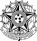 SERVIÇO PÚBLICO FEDERAL MINISTÉRIO DA EDUCAÇÃO E DO DESPORTO CENTRO FEDERAL DE EDUCAÇÃO TECNOLÓGICA DE MINAS GERAIS PROGRAMA DE PÓS-GRADUAÇÃO STRICTO SENSU EM ESTUDOS DE LINGUAGENS - POSLING EDITAL Nº002, de 29 de março de 2022  PROCESSO PÚBLICO PARA SELEÇÃO DE ALUNOS BOLSISTAS PARA O PROGRAMA DE PÓS-GRADUAÇÃO EM ESTUDOS DE LINGUAGENS - POSLING A Coordenação do Programa de Pós-Graduação Stricto Sensu em Estudos de Linguagens – POSLING torna público o processo para seleção de alunos bolsistas regularmente matriculados nos cursos de mestrado e doutorado. 1. DO OBJETIVO Selecionar alunos regulares para serem contemplados com bolsas de estudo alocadas na forma de quota e formação de cadastro de reserva.2. DA DISTRIBUIÇÃO DAS BOLSAS As bolsas serão distribuídas de acordo com a classificação do candidato, conforme critérios estabelecidos em 8.2. 3. DOS REQUISITOS PARA CONCESSÃO DE BOLSA Para concessão de bolsa de estudo, exige-se do candidato: I. ser aluno regular do POSLING; II. dedicar-se integralmente às atividades do Curso; III. estar liberado das atividades profissionais, sem percepção de remuneração; IV. comprovar desempenho acadêmico satisfatório, a partir de análise do curriculum vitae atualizado, devidamente cadastrado na plataforma Lattes, do histórico escolar de graduação (no caso de mestrandos) e do histórico escolar de mestrado (no caso de doutorandos); V. não possuir relação de trabalho com percepção de vencimentos com empresas ou instituições públicas; VI. realizar estágio de docência, de acordo com o estabelecido pela Coordenação do POSLING e consoante com a Portaria 76/10/CAPES;  VII. não acumular a percepção da bolsa com qualquer outra modalidade de auxílio; VIII. não se encontrar aposentado ou em situação equiparada. 4. DOS REQUISITOS PARA RENOVAÇÃO DE BOLSA Para renovação de bolsa de estudo, exige-se do candidato: dedicar-se integralmente às atividades do Curso;estar liberado das atividades profissionais, sem percepção de remuneração; comprovar bom desempenho acadêmico, a partir de análise do curriculum vitae atualizado devidamente cadastrado na plataforma Lattes e do histórico escolar do POSLING (no mínimo conceito B);apresentar relatórios semestrais, com a anuência do orientador; não possuir relação de trabalho com percepção de vencimentos com empresas ou instituições públicas;realizar estágio de docência, de acordo com o estabelecido pela Coordenação do POSLING e consoante com a Portaria 76/10/CAPES; não acumular a percepção da bolsa com qualquer outra modalidade de auxílio; não se encontrar aposentado ou em situação equiparada. 5. DA DURAÇÃO DA BOLSA DE ESTUDO A bolsa será concedida pelo prazo máximo de 12 (doze) meses, podendo ser renovada até atingir o limite de 24 (vinte e quatro) meses para o Mestrado, e de 48 (quarenta e oito) meses para o Doutorado, se atendidas as seguintes condições: I – recomendação da Comissão, sustentada na avaliação do desempenho acadêmico do pós-graduando; II – persistência das condições pessoais do bolsista que ensejaram a concessão anterior.6. REVOGAÇÃO DA CONCESSÃO Será revogada a concessão da bolsa, com a consequente restituição dos valores de mensalidades e demais benefícios, nos seguintes casos: I – se apurada omissão de percepção de outra remuneração; II – se apresentada declaração falsa da inexistência de apoio de qualquer natureza, por outra Agência de fomento; III – se praticada qualquer fraude pelo bolsista. Parágrafo único. A não conclusão do curso acarretará a obrigação de restituir os valores despendidos com a bolsa, salvo se motivada por caso fortuito, força maior, circunstância alheia à vontade ou doença grave devidamente comprovada. A avaliação dessas situações fica condicionada à aprovação pela Comissão e pelo Colegiado do POSLING. 7. DA INSCRIÇÃO  7.1 Período de inscrição: de 29/03 a 07/04 de 2022. 7.2 Horário: 8h (do dia 29 de março de 2022) às 23h59 (vinte e três horas e cinquenta de nove minutos) do dia 07 de abril de 2022.7.3 Local: E-mail <bolsasposling@gmail.com>, indicando o assunto “Seleção de bolsistas de mestrado 2022” ou “Seleção de bolsistas de doutorado 2022” e anexando a documentação indicada em 7.5.7.4. Não serão aceitas inscrições por outra via. O candidato será o único responsável pelo correto e completo preenchimento e disponibilização das informações e documentos a serem anexados, bem como pelo seu envio. A inscrição deve ser concluída até o horário limite estabelecido no item 7.2.7.5 Documentação necessária:   I- Solicitação de Bolsas (Anexo I);   II- Questionário Socioeconômico (Anexo II);  III- Declaração de não ter vínculo empregatício com percepção de vencimentos (Anexo III);  IV- Cópia das folhas da Carteira de Trabalho (identificação relativa ao Contrato de Trabalho), exceto para candidatos estrangeiros;   V - Curriculum Lattes atualizado. 8. DO PROCESSO DE SELEÇÃO 8.1 A avaliação é realizada pela Comissão Permanente de Gestão de Infraestrutura e Recursos e Bolsas do POSLING. 8.2 O processo de seleção constará de: i) entrevista com os candidatos a ser realizada entre os dias 11 e 18 de abril de 2022, segundo escala de horários e sala de videoconferência a serem divulgadas no sítio eletrônico www.posling.cefetmg.br. A entrevista será baseada nas informações fornecidas nos documentos apresentados na inscrição. O candidato é responsável pela conferência de sua data e hora de entrevista no site do Posling. A Comissão não enviará nenhuma informação por e-mail.ii) utilização dos seguintes critérios: a) condição socioeconômica; b) tempo de vinculação ao Curso; c) desempenho acadêmico, avaliado pela documentação apresentada.9. DA DIVULGAÇÃO DO RESULTADO 9.1 O resultado do processo será publicado pelo Colegiado do Programa e divulgado no sítio http://www.posling.cefetmg.br, no dia 19 de abril de 2022.  A lista dos aprovados será divulgada na ordem de classificação para o mestrado e na ordem de classificação para o doutorado. 9.2. A homologação do resultado final do processo será publicada no dia 25 de abril de 2022  no sítio http://www.posling.cefetmg.br.9.3. Os alunos selecionados deverão enviar, no dia 27 de abril de 2022, de 8h às 23h59, o Termo de Compromisso assinado (Anexo IV) constante deste Edital, para o email do POSLING: bolsasposling@gmail.com. No assunto do e-mail, deverá constar: Termo de compromisso de (NOME e SOBRENOME). 10. DOS RECURSOS Após a divulgação do resultado, os interessados poderão apresentar recurso, em primeira instância, até as 23h59 horas do dia 20 de abril de 2022, em primeira instância, à Comissão Permanente de Gestão de Infraestrutura e Recursos e Bolsas do POSLING, e em segunda e última instância, ao Colegiado do POSLING.  11. DAS NORMAS GERAIS APLICÁVEIS 11.1 A inscrição dos candidatos à bolsa implica aceitação das condições estabelecidas por este Edital, bem como ciência do calendário nele estabelecido. 11.2 Perderá o direito à bolsa o candidato que não apresentar o Termo de Compromisso (Anexo IV), no prazo fixado. 12. DOS CASOS OMISSOS Os casos omissos ou especiais serão resolvidos pela Comissão. 13. DO PRAZO DE VALIDADE Este edital entra em vigor na data de sua publicação, tendo sua validade encerrada 30 (trinta) dias, a contar da data de sua publicação. Para conhecimento de todos, determino que este Edital seja afixado no quadro de avisos da Secretaria do POSLING e no sítio eletrônico www.posling.cefetmg.br. Belo Horizonte, 28 de março de 2022. 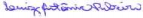 Prof. Dr. Luiz Antônio RibeiroCoordenador do Programa de Pós-Graduação em Estudos de Linguagens do CEFET-MGSERVIÇO PÚBLICO FEDERAL MINISTÉRIO DA EDUCAÇÃO E DO DESPORTO CENTRO FEDERAL DE EDUCAÇÃO TECNOLÓGICA DE MINAS GERAIS PROGRAMA DE PÓS-GRADUAÇÃO STRICTO SENSU EM ESTUDOS DE LINGUAGENS -POSLING A N E X O I REQUERIMENTO DE SOLICITAÇÃO DE BOLSA DE ESTUDO DO POSLING Eu,__________________________________________________________________ aluno(a) regularmente matriculado(a) no Curso de ( ) Mestrado ( ) Doutorado em Estudos de Linguagens do CEFET-MG, candidato-me a uma bolsa de estudos de ( ) Mestrado  ( ) Doutorado. Declaro estar ciente das condições estabelecidas pelo EDITAL No ___ , DE ___/___/___, DO POSLING. Nestes termos, peço deferimento. Belo Horizonte, _____ de _____________ de 2022. Assinatura do(a) Candidato(a):Nome do(a) Orientador(a): 

Assinatura do(a) Orientador(a):
SERVIÇO PÚBLICO FEDERAL MINISTÉRIO DA EDUCAÇÃO E DO DESPORTO CENTRO FEDERAL DE EDUCAÇÃO TECNOLÓGICA DE MINAS GERAIS PROGRAMA DE PÓS-GRADUAÇÃO STRICTO SENSU EM ESTUDOS DE LINGUAGENS -POSLING ANEXO II QUESTIONÁRIO SOCIOECONÔMICO 1. INFORMAÇÕES GERAIS 2. OBSERVAÇÕES: (acrescente alguma observação que julgar relevante) Declaro que os dados fornecidos e os comprovantes apresentados são verdadeiros. Belo Horizonte, ______de _______________ de 2022. Assinatura do(a) Candidato(a)SERVIÇO PÚBLICO FEDERAL MINISTÉRIO DA EDUCAÇÃO E DO DESPORTO CENTRO FEDERAL DE EDUCAÇÃO TECNOLÓGICA DE MINAS GERAIS PROGRAMA DE PÓS-GRADUAÇÃO STRICTO SENSU EM ESTUDOS DE LINGUAGENS -POSLING A N E X O III D E C L A R A Ç Ã O Declaro que: a) não recebo bolsa de qualquer espécie nem salário ou provento de nenhuma fonte; b) tenho disponibilidade para dedicação exclusiva ao POSLING. Belo Horizonte,______de _____________de 2022. Assinatura do(a) Candidato(a)SERVIÇO PÚBLICO FEDERAL MINISTÉRIO DA EDUCAÇÃO E DO DESPORTO CENTRO FEDERAL DE EDUCAÇÃO TECNOLÓGICA DE MINAS GERAIS PROGRAMA DE PÓS-GRADUAÇÃO STRICTO SENSU EM ESTUDOS DE LINGUAGENS -POSLING A N E X O IV TERMO DE COMPROMISSO DE ALUNO BOLSISTA Eu, _____________________________________________________________________,  abaixo assinado, bolsista junto ao Programa de Pós-Graduação em Estudos de Linguagens do CEFET/MG, declaro que não tenho vínculo empregatício e satisfaço todos os "requisitos para concessão de bolsas" do item 2 do Edital no ___, de ___/___/___, .do Processo Público para Seleção de Alunos Regulares Bolsistas para o POSLING. Declaro também que informarei imediatamente à Coordenação do PPG em Estudos de Linguagens do CEFET-MG qualquer ocorrência futura que prejudique minha manutenção no Curso ou que altere a situação declarada acima. Comprometo-me a devolver ao CEFET-MG qualquer parcela de bolsa por mim recebida como ressarcimento de recursos utilizados irregularmente. Belo Horizonte, ______ de ___________ de 2022. _______________________________________________ Assinatura do(a) BolsistaPARECER DA COMISSÃO: Deferido (   ) Indeferido (   )Reunião de ___ / ___ / ___        ___________________________________Presidente da Comissão Permanente de 
Gestão de Infraestrutura e Recursos e BolsasNome: Nome: Nome: Nome: Nome: Nome: Nasc: / /Idade: Sexo: Sexo: Sexo: Sexo: Estado Civil:Estado Civil:Carteira de Identidade: Carteira de Identidade: Carteira de Identidade: Carteira de Identidade: CPF:CPF:CPF:Nacionalidade:Nacionalidade:Nacionalidade:Nacionalidade:Nacionalidade:Nacionalidade:Nacionalidade:Cônjuge ou Companheiro(a):Cônjuge ou Companheiro(a):Cônjuge ou Companheiro(a):Cônjuge ou Companheiro(a):Cônjuge ou Companheiro(a):Cônjuge ou Companheiro(a):Cônjuge ou Companheiro(a):Pai: Pai: Mãe:Mãe:Mãe:Mãe:Mãe:Banco: Agência: Agência: Agência: Agência: Conta:Conta:Telefone: Celular:Celular:Celular:Celular:Celular:Celular:Endereço: Endereço: Endereço: Endereço: Endereço: Endereço: Nº:Bairro: Bairro: Bairro: Bairro: Bairro: Cidade:Cidade:Complemento: CEP: CEP: CEP: CEP: Estado:Estado:e-mail:e-mail:e-mail:e-mail:e-mail:e-mail:e-mail:A moradia é: própria ( ) alugada ( ) cedida ( ) pensionato ( ) outra ( )A moradia é: própria ( ) alugada ( ) cedida ( ) pensionato ( ) outra ( )A moradia é: própria ( ) alugada ( ) cedida ( ) pensionato ( ) outra ( )A moradia é: própria ( ) alugada ( ) cedida ( ) pensionato ( ) outra ( )A moradia é: própria ( ) alugada ( ) cedida ( ) pensionato ( ) outra ( )A moradia é: própria ( ) alugada ( ) cedida ( ) pensionato ( ) outra ( )A moradia é: própria ( ) alugada ( ) cedida ( ) pensionato ( ) outra ( )Possui veículo? Sim ( ) Não( ) Qual? ______________________________________________________________Possui veículo? Sim ( ) Não( ) Qual? ______________________________________________________________Possui veículo? Sim ( ) Não( ) Qual? ______________________________________________________________Possui veículo? Sim ( ) Não( ) Qual? ______________________________________________________________Possui veículo? Sim ( ) Não( ) Qual? ______________________________________________________________Possui veículo? Sim ( ) Não( ) Qual? ______________________________________________________________Possui veículo? Sim ( ) Não( ) Qual? ______________________________________________________________Quantas pessoas moram com você? Quantas pessoas moram com você? Quantas pessoas moram com você? Renda familiar total:Renda familiar total:Renda familiar total:Renda familiar total:A família possui veículo? Sim ( ) Não ( ) A família possui veículo? Sim ( ) Não ( ) A família possui veículo? Sim ( ) Não ( ) A família possui veículo? Sim ( ) Não ( ) A família possui veículo? Sim ( ) Não ( ) A família possui veículo? Sim ( ) Não ( ) A família possui veículo? Sim ( ) Não ( ) Além da residência, a família possui outro imóvel? Sim ( ) Não ( ) Além da residência, a família possui outro imóvel? Sim ( ) Não ( ) Além da residência, a família possui outro imóvel? Sim ( ) Não ( ) Além da residência, a família possui outro imóvel? Sim ( ) Não ( ) Além da residência, a família possui outro imóvel? Sim ( ) Não ( ) Além da residência, a família possui outro imóvel? Sim ( ) Não ( ) Além da residência, a família possui outro imóvel? Sim ( ) Não ( ) Caso seja estrangeiro: onde mora? Há quanto tempo está no Brasil? Tem família no Brasil? Tem alguma ajuda financeira para custear sua estadia no Brasil?Caso seja estrangeiro: onde mora? Há quanto tempo está no Brasil? Tem família no Brasil? Tem alguma ajuda financeira para custear sua estadia no Brasil?Caso seja estrangeiro: onde mora? Há quanto tempo está no Brasil? Tem família no Brasil? Tem alguma ajuda financeira para custear sua estadia no Brasil?Caso seja estrangeiro: onde mora? Há quanto tempo está no Brasil? Tem família no Brasil? Tem alguma ajuda financeira para custear sua estadia no Brasil?Caso seja estrangeiro: onde mora? Há quanto tempo está no Brasil? Tem família no Brasil? Tem alguma ajuda financeira para custear sua estadia no Brasil?Caso seja estrangeiro: onde mora? Há quanto tempo está no Brasil? Tem família no Brasil? Tem alguma ajuda financeira para custear sua estadia no Brasil?Caso seja estrangeiro: onde mora? Há quanto tempo está no Brasil? Tem família no Brasil? Tem alguma ajuda financeira para custear sua estadia no Brasil?